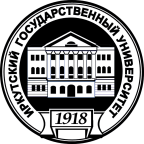                                                                        МИНОБРНАУКИ РОССИИ                                                                                                                                     федеральное государственное бюджетное  образовательное  учреждение                                                                                                                               высшего профессионального образования                                                                                                                                «ИРКУТСКИЙ  ГОСУДАРСТВЕННЫЙ  УНИВЕРСИТЕТ»                                                  (ФГБОУ ВПО «ИГУ»)								УТВЕРЖДАЮ								И.о. проректора по учебной работе, 								ФГБОУ ВПО «ИГУ»								______________ А.И. Вокин								«____» _____________ 2015г.ДОПОЛНИТЕЛЬНАЯ ОБЩЕОБРАЗОВАТЕЛЬНАЯ ПРОГРАММА ДЛЯ ВЗРОСЛЫХ "СОВРЕМЕННЫЕ ТЕНДЕНЦИИ, ПРОБЛЕМЫ И ПУТИ РАЗВИТИЯ ФИЗИЧЕСКОЙ КУЛЬТУРЫ И СПОРТА. ИННОВАЦИОННЫЕ ПРОЦЕССЫ В ОРГАНИЗАЦИОННОЙ ДЕЯТЕЛЬНОСТИ ИНСТРУКТОРОВ-МЕТОДИСТОВ МАССОВОЙ, ФИЗКУЛЬТУРНО-ОЗДОРОВИТЕЛЬНОЙ РАБОТЫ И СУДЕЙ ПО СПОРТУ"Иркутск, 201521. Целью реализации программы является:- Формирование физической культуры личности и разнообразных средств физической культуры, спорта, а также методической, организационной деятельности инструкторов-методистов массовой, физкультурно-оздоровительной работы и судей по спорту. - Сохранение и укрепление здоровья, психофизической подготовки и самоподготовки к профессиональной деятельности.- Методически обоснованное использование сети физкультурных и спортивных сооружений в целях профессиональных достижений.2. Планируемые результаты освоения программы.По освоению программы слушатели пишут реферат по темам программы и контрольную работу по организационно-методической деятельности.Инструкторам-методистам массовой физкультурно-оздоровительной работы и судьям по спорту выдаются сертификаты «Инструктор» и «Судья по спорту».3. Трудоемкость обучения: 36 часов.4. Учебный план.5. Материально-технические условия.6. Учебно-методическое и информационное обеспечение.Литература.Барчуков И.С. Физическая культура и спорт: методология, теория, практика : учеб. пособие / И. С. Барчуков, А. А. Нестеров ; ред. Н. Н. Маликов. - 2-е изд., стер. - М. : Академия, 2008. - 526 с. 3Доржиева О. С. Методика технической подготовки юных волейболистов с использованием средств аэробики [Текст] : научное издание / О. С. Доржиева, Г. Я. Галимов ; Бурят. гос. ун-т. - Улан-Удэ : Изд-во Бурят. гос. ун-та, 2014. - 117 с. : ил. ; 20 см. - Библиогр.: с. 75-87. Евсеев С. П. Материально-техническое обеспечение адаптивной физической культуры [Текст] : учеб. пособие для высш. и сред. проф. учеб. завед. / С. П. Евсеев, С. Ф. Курдыбайло, В. Г. Сусляев. - М. : Сов.спорт, 2000. - 148 с. Плотникова И. И. Опережающий   подход   в   физическом   воспитании  школьников[Текст] : научное издание / И. И. Плотникова, Г. Я. Галимов ; Бурят. гос. ун-т. - Улан-Удэ : Изд-во Бурят. гос. ун-та, 2014. - 186 с. Проблемы и пути совершенствования физической культуры в системе образования [Текст] : сб. науч. тр. по итогам обл. науч.-практ. конф. / Иркутский гос. ун-т, Пед. ин-т ; ред. А. А. Русаков. - Иркутск : Изд-во ИГУ, 2015. - 300 с. Федосова И. В. Формирование основ здорового образа жизни у учащейся молодежи в образовательном пространстве вуза : научное издание / И. В. Федосова ; рец.: Е. В. Бахарева, Г. П. Геранюшкина. - Иркутск : Изд-во ВСГАО, 2014. - 187 с. Физическая культура личности студента [Текст] : сб.ст. / МГУ им. М.В. Ломоносова, Каф. физ. воспитания ; Под ред. Н. К. Ковалева. - М. : Изд-во МГУ, 1991. - 181 с. Ширшиков А. Г. История физической культуры и спорта Приангарья : учеб. пособие для студ. вузов, обуч. по спец. 032101 - Физическая культура и спорт / А. Г. Ширшиков ; рец.: В. И. Михалев, Л. М. Дамешек. - Иркутск : [б. и.], 2010. - 311 с.  Базы данных, информационно-справочные и поисковые системы.1.	Официальный сайт Министерства спорта Российской Федерации – URL: http://www.minsport.gov.ru/ 2.	Образование и общество. Научный информационно- аналитический журнал. – URL: http://www.education.rekom.ru3.	Научная электронная библиотека Elibrary.ru  http://elibrary.ru/rubric_titles.asp?rcode=7700004.	Физическая культура студента. Электронный учебник. http://cnit.ssau.ru/kadis/ocnov_set/5.	Электронная библиотека: Труды ученых ИГУ. http://ellib.library.isu.ru/index.php7. Кадровые условия.1 кандидат наук, профессор  х 16 ч., 2 кандидата наук, доценты х 8 ч.,  2 старших преподавателя х 2 ч.8. Календарный учебный график представлен в форме расписания занятий при наборе группы на обучение. Набор в группы происходит три раза в год. 1 группа: набор – январь, февраль; обучение – март (7-24 марта 2016);2 группа: набор – апрель, май; обучение – июнь (1-17 июня 2016);3 группа: набор – сентябрь, октябрь; обучение – ноябрь (7-23 ноября 2016).49. Оценка качества освоения программы согласно  программы «Современные тенденции, проблемы и пути развития физической культуры и спорта. Инновационные процессы в организационной деятельности инструкторов-методистов массовой, физкультурно-оздоровительной работы и судей по спорту». Слушатели обязаны знать: историю развития физической культуры в России, средства и методы физического воспитания, самосовершенствования, методологию планирования и организационные вопросы физического воспитания и спорта.Слушатели обязаны владеть средствами и методами укрепления индивидуального здоровья, классификацией физкультурных и спортивных сооружений, профилактикой травматизма, охраны жизни и здоровья занимающихся, терминологией избранного вида спорта, организационно-методической деятельностью инструкторов-методистов, массовой физкультурно-оздоровительной работы и судей по спорту.10. Составители программы:Заведующая кафедрой ФОЦ ИГУ, профессор _______________ /Р.Ф. Проходовская/Старший преподаватель ________________ /А.Ю. Колесникова/Наименование разделов (тем)Трудоем-кость, часАудитор-ный часСРС, час1234Тема 1. Физическая культура и спорт в России.22-Тема 2. Организация обеспечения жизнедеятельности и сохранения здоровья в нестандартных условиях.22-Тема 3. О введении нового Всероссийского физкультурного комплекса «Готов к труду и обороне» (ГТО).22-Тема 4. Методика организации, цель, задачи и содержание комплекса ГТО.66-Тема 5. Методология, планирование и организация физического воспитания в вузе.44-Тема 6. Профилактика травматизма и оказания первой доврачебной помощи.22-Тема 7. Врачебный контроль, личная и общественная гигиена физической культуры и спорта.22-Тема 8. История физкультурно-оздоровительного центра ИГУ.22-Тема 9. Сеть физкультурных и спортивных сооружений, классификация и технические характеристики.22-Тема 10. Организационно-методическая деятельность инструкторов-методистов массовой физкультурно-оздоровительной работы и судей по спорту.1212-Наименование специализированных учебных помещенийВид занятийНаименование оборудования, программного обеспеченияАудиториялекциянаглядные пособияСпортивный залсеминарпрезентация оргработы и судейство соревнований по видам спортаНаименование теми разделов1 группа2 группа3 группаТема 1.7 марта: 13.00. – 15.00.1 июня: 13.00. – 15.00.7 ноября: 13.00. – 15.00.Тема 2.9 марта: 13.00. – 15.00.2 июня: 13.00. – 15.00.8 ноября: 13.00. – 15.00.Тема 3.10 марта: 13.00. – 15.00.3 июня: 13.00. – 15.00.9 ноября: 13.00. – 15.00.Тема 4.11 марта: 13.00. – 15.00.;14 марта: 11.00. – 15.00.6 июня: 13.00. – 15.00.;7 июня: 11.00. – 15.00.10 ноября: 13.00. – 15.00.;11 ноября: 11.00. – 15.00.Тема 5.15  марта: 13.00. – 17.00.8 июня: 13.00. – 17.00.14 ноября: 13.00. – 17.00.Тема 6.16 марта: 13.00. – 15.00.9 июня: 13.00. – 15.00.15 ноября: 13.00. – 15.00.Тема 7.17 марта: 13.00. – 15.00. 10 июня: 13.00. – 15.00.16 ноября: 13.00. – 15.00.Тема 8.18  марта: 13.00. – 15.00.13 июня: 13.00. – 15.00.17 ноября: 13.00. – 15.00.Тема 9.21  марта: 13.00. – 15.00.14 июня: 13.00. – 15.00.18 ноября: 13.00. – 15.00.Тема 10.22 марта:  13.00. – 17.00.;23 марта:  13.00. – 17.00.;24 марта: 13.00. – 17.00.15 июня: 13.00. – 17.00.;16 июня: 13.00. – 17.00.;17 июня: 13.00. – 17.00.21 ноября:  13.00. – 17.00.;22 ноября: 13.00. – 17.00.;23 ноября: 13.00. – 17.00.